Hörbuchgenres unterscheidenDas Hörbuch ist in der Regel eine Lesung und dient so der Unterhaltung. Das Hörbuch lässt sich jedoch noch genauer spezifizieren.Aufgaben:Gehen Sie in eine arbeitsteilige Gruppenarbeit in Form eines Gruppenpuzzles. (dazu: https://lehrerfortbildung-bw.de/st_kompetenzen/weiteres/projekt/
projektkompetenz/methoden_a_z/gruppenpuzzle/) 
Arbeiten Sie in einzelnen Expertengruppen die Informationen der unterschiedlichen Hörbuch-Genre heraus.Stellen Sie sich die Hörbuch-Genre gegenseitig vor. 
Vergleichen Sie diese miteinander. Diskutieren Sie: Kann es Überschneidungen geben? Hören Sie sich die Hörbuchproben an. 
Beschreiben Sie die Art und Weise des Hörbuchs.
Ordnen Sie sie den verschiedenen Definitionen zu.Arbeitsteilige Gruppenarbeit: Unterschiedliche Hörbuch-GenresEin Sach-Hörbuch ist sehr oftmals eine Lesung, die auch phasenweise Dialoge enthalten kann. Ein Sach-Hörbuch dient in der Regel zur Information und zur Unterhaltung.Ein Lehr-Hörbuch basiert auf einem eingespielten Drehbuch und basiert auf Lernmethoden. Dabei enthalten Lehr-Hörbücher zeitlich begrenzte Monologe, Dialoge, Trialoge und Gesprächsszenen. Sie dienen zur Aus- und Weiterbildung.Der Podcast dient zur Kurzinformation und ist in der Regel eine Lesung. Ab und an nutzt der Podcast auch Dialoge als gestalterisches Mittel. Er ist oftmals als Serie von Medienbeiträgen gestaltet. In der Regel werden Podcasts über sogenannte Podcatcher-Apps abgerufen. Das englische Kofferwort „podcast“ setzt sich zusammen aus „pod“ („Kapsel“, „Hülse“) in der Bezeichnung für den tragbaren Audioplayer iPod, auf dem das Medium im Jahre 2005 zum ersten Mal große Popularität erfuhr, sowie der Bezeichnung Broadcast („Sendung“). Ein einzelner Podcast kann beispielsweise Interviews, Meldungen, Mitschnitte von Radiosendungen, Musiksendungen enthalten. Ein Feature (englisch feature „Merkmal“, „Charakteristik“) ist in der Regel eine Lesung mit Dokumentarcharakter. Dadurch dient er hauptsächlich zur Information und trägt auch zur Unterhaltung bei. Es ist eine journalistische Darstellungsform. Features enthalten sowohl Merkmale einer Reportage als auch einer Dokumentation. Das Feature beginnt (wie die Reportage) mit einem attraktiven Einstieg wie einer Anekdote, einer szenischen Beschreibung, einer überraschenden Aussage. Danach wird eine „Brücke“ zu den Fakten geschlagen: Wechsel vom erzählerischen zum nachrichtlichen Stil.Ein Audioguide ist eine Lesung, die auch Dialoge enthalten können. Audioguides dienen hauptsächlich zur Information. Audioguide ist ein Kunstwort aus „Audio“ (lateinisch: „ich höre“) und „Guide“ (englisch: „Führer“, im Sinne von Museumsführer). Audioguides sind Tonaufnahmen und ursprünglich als elektronische Museumsführer entwickelt wurden. Mittlerweile sind sie aber auch als Stadtführer beliebt. In bestimmten Apps sind diese einfach abspielbar.Der Live-Mitschnitt ist eine Lesung zum Teil auch mit Dialogen und dient zur Information oder Unterhaltung. Er wird direkt live aufgenommen und kann so auch Reaktionen des Publikums, Nebengeräusche, Versprecher etc. beinhaltenZuordnung von Hörbuch-Ausschnitten„Sie finden entsprechenden Beispiele klassisch auf Tonträger oder bei Internet-Hörbuch-Spezialisten wie z.B. Auditorix, Bookbeat usw oder auch als Stream innerhalb von Musik-Angeboten wie z.B. von Google-Play, itunes, Spotify, Deezer usw.“Quellen: https://www.audible.de/pd/Ausdrucksweise-Verbessern-und-Wortschatz-Erweitern-Hoerbuch/B09RTJ1KLR?gclid=Cj0KCQjwntCVBhDdARIsAMEwAClRolBVrdXLr_xvc9ReEATbYsjMaHXid7yTvbPIZ49OYldn8-bfm5YaAgyeEALw_wcB&ipRedirectOverride=true&overrideBaseCountry=true&bp_o=true&source_code=GAWFAPSH0325159075&ef_id=Cj0KCQjwntCVBhDdARIsAMEwAClRolBVrdXLr_xvc9ReEATbYsjMaHXid7yTvbPIZ49OYldn8-bfm5YaAgyeEALw_wcB%3AG%3Ashttps://www.audible.de/pd/Mahatma-Gandhi-Ein-Leben-Hoerbuch/B004V4KL1Y?qid=1655988186&sr=1-3&ref=a_search_c3_lProduct_1_3&pf_rd_p=e54013e2-074a-460e-861f-7feac676b789&pf_rd_r=Y65680JGP2F6B3CK7XZQhttps://www.audible.de/search?keywords=das+experiment+sind+wir&ref-override=a_pd_Mahatm_t1_header_search&ref=nb_sb_ss_i_3_9&k=das+experiment+sind+wir&crid=O630OSXHK980&sprefix=das+exper%2Ceu-audible-de%2C60&i=eu-audible-de&url=search-alias%3Deu-audible-dehttps://www.audible.de/pd/Daenisch-sprechen-lernen-Sprachkurs-fuer-Anfaenger-Hoerbuch/B08Y1F2DMJ?qid=1655989354&sr=1-3&ref=a_search_c3_lProduct_1_3&pf_rd_p=e54013e2-074a-460e-861f-7feac676b789&pf_rd_r=D4R3HYQA0ZMQR5Y0WDNGhttps://www.audible.de/pd/Rom-Hoerbuch/B004V4KY6Q?qid=1655990230&sr=1-1&ref=a_search_c3_lProduct_1_1&pf_rd_p=e54013e2-074a-460e-861f-7feac676b789&pf_rd_r=4051670V7G49XAE581MEhttps://www.audible.de/pd/Nicht-jeder-Prinz-kommt-uffm-Pferd-Hoerbuch/B091FGBC5L?qid=1656488008&sr=1-6&ref=a_search_c3_lProduct_1_6&pf_rd_p=e54013e2-074a-460e-861f-7feac676b789&pf_rd_r=57PD43YQX1BJKVH7S3E2https://www.ardaudiothek.de/episode/y-kollektiv-der-podcast/pizza-per-bitcoin-loesen-kryptowaehrungen-bald-dollar-und-euro-ab/funk/96755602/Hörbuchprobea) Schneider, Joshua: Ausdrucksweise verbessern und Wortschatz erweitern. Buch mit mehr als 101 Übungen, Kommunikation, Rhetorik, Artikulation, Schlagfertigkeit, Körpersprache und Sprachkompetenz.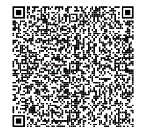 Sach-Hörbuchb) Petermann, Heiko: Mahatma Gandhi. Ein Leben.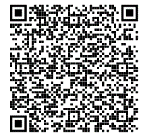 Feature

c) Stöcker, Christian: Das Experiment sind wir.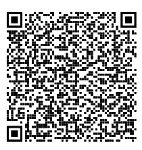 Sach-Hörbuch
d) Rike, Thomas: Dänisch sprechen lernen - Sprachkurs für Anfänger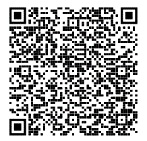 
Lehrbuche) Finger, Daniel: Rom.
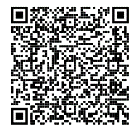 Audio-Guidef) Bessin, Ilka: Nicht jeder Prinz kommt uff'm Pferd. 
 Gesprochen von Cindy aus Marzahn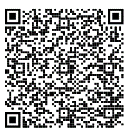 Live-Mitschnitt
g) Funk: Pizza per Bitcoin – lösen Kryptowährungen bald Dollar und Euro ab?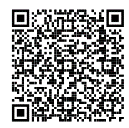 
Podcast